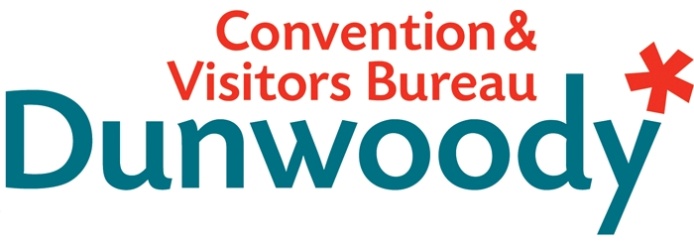 Third Quarter Board Meeting July 31, 2013Agenda 
Meeting Agenda:Meeting Called to OrderMinutes			April 17, 2013Committee ReportsExecutive			Bob Cottle Personnel			Mallard HollidayFinance				Bill Grant Director’s Report			Katie BishopOld BusinessAppendix A, Board Term Limits	2013 Election, Tourism 101	 New BusinessMid Year Financials ReviewCVB PR CampaignAdjourn 